Айс-стопери –  (дослівно - той, що зупиняє очі), предмети, які привертають увагу відвідувачів з метою рекламування книг і бібліотек (дороговкази, макети книг чи інших предметів, малюнки чи дороговкази на підлозі, написи, котрі світяться чи обертаються та ін.).Бібліомікс- (англ. mix - змішувати) - це може бути бібліографічний огляд за окремою темою, до якого можна включити бібліотечні документи за різними видами: книги, періодичні видання,  відео-, кіно-, -фото- документи, електронні видання, плакати, посилання на інформаційні ресурси і т.і.Бібліотечний (літературний) бульвар - захід, що проводиться на вулиці з метою реклами книги і читання.Бібліопікнік– акція, що найчастіше проводиться на свіжому повітрі в рамках літніх читань.Бібліотечний десант - виїзна акція в різні заклади чи установи (школи, дитсадки, організації та ін.). Мета – якомога більше розповісти про можливості бібліотеки, багатство її фонду, привабити нових користувачів.Бібліофреш - ( англ. fresh - свіжий) бібліографічний огляд новинок.Бібліошопінг–  форма масового заходу, в ході якого один учасник заходу пропонує іншому учаснику «придбати» книгу з фонду бібліотеки прорекламувавши її. (Шопінг (англ. shopping) - форма проведення часу у вигляді відвідин магазинів (найчастіше торгово-розважальних комплексів) і покупки товарів). Бібліотекарі намагаються привернути увагу до книг за допомогою маркетингових прийомів (використовують музику, світло, кольори, аромати), а при розміщенні «книжкових товарів» враховують інтереси різних цільових груп.Бібліошоу – розважальний бібліотечний захід постановочного характеру, який можна проводити як в приміщенні бібліотеки, так ї за її межами. Захід проводиться з метою реклами бібліотеки, книги і читання і розрахований на гучний ефект.Бук-слем (BOOK Slam) (від анг. slam штовхання, витіснення одне одного) - змагання на кращу "рекламну компанію" по просуванню обраної книги, можливо з елементами музичної театралізації. Учасники діляться на декілька команд. Завдання команди полягає в тому, щоб якомога краще розрекламувати книжку. Головне, що команди отримують однакові книжки. І за окремий проміжок часу треба показати  уміння донести до глядачів свої емоції і почуття. Таким чином, рекламна книжкова компанія повинна змусити купити, тобто прочитати книгу. Кращу рекламну книжкову компанію визначає журі,  до складу якого можуть входити як  глядачі так і бібліотекарі.Буктрейлер – один із способів реклами книги у вигляді мікрофільму, в якому використовуються флеш, відео, фото, анімація, музика.Велнес-тренінг – захід, спрямований на просування здорового способу життя. Запропонуйте молодим людям, які займаються вуличними видами спорту (воркаут, паркур тощо), показати своїм одноліткам, що займатися спортом просто – потрібне лише бажання. Велнес (від англ. bewell – гарне самопочуття) – концепція здорового способу життя, заснована на поєднанні фізичного та ментального здоров’я, правильного харчування, розумних фізичних навантажень та відмови від шкідливих звичок. Захід супроводжується рекламою публікацій на допомогу здоровому способу життя.Відкритий мікрофон - (відкрита трибуна) - ціннісно-орієнтована діяльність в ситуації діалогу на задану актуальну тему, заснована на принципах демократії і плюралізму думок. Передаючи один одному імпровізований мікрофон (виходячи до трибуни), читачі вільно висловлюють свою точку зору, задають гострі питання. Виступи читачів повинні бути короткими, небанальними, пов'язаними з реальним життям. В цілому досить 7-10 повідомлень.Бібліокешинг- (англ. "Cache" - тайник) - це захоплююча гра, суть якої полягає в пошуку книжкових скарбів, які можуть бути заховані як у приміщенні бібліотеки, так і поза її межами. Шукачі скарбів (можуть бути команди), використовуючи підказки чи виконуючи певні завдання, знаходять скованку за схованкою І, зрештою, дістаються до головного скарбу.Демотека – це місце (творчий куточок), де читачі можуть залишити свої власні роботи – «демки» в галузі музики, літератури, фотографії, фільмів, графіки тощо, для того, щоб про них дізнався широкий загал.Караван книг - захід, присвячений презентації декількох книг як однієї, так і різної тематики. Наприклад: караван новинок, караван забутих книг.Книжкова виставка-інсталяція - виставка, яка представляє собою просторову композицію, створену з різноманітних елементів – книг, журналів, побутових предметів, промислових виробів та матеріалів, природних об’єктів, фрагментів текстової та візуальної інформаціїКоворкінг- - (англ. co-working, спільно працюють) - це модель роботи, в якій учасники, залишаючись незалежними і вільними, використовують загальний простір для своєї діяльності. Коучинг(від англ.. coaching – навчання, тренерство) – це метод сучасного консультування, що сприяє ефективному досягненню клієнтом поставленої мети, що виявляється в конкретних результатах. В бібліотеці можна використовувати як форму професійного навчання або під час масового заходу, задля  вирішення якоїсь проблеми разом з учасниками.Літературний гороскоп - захід, побудований по типу гороскопу, де література (книги, автори) підібрана за знаками того чи іншого гороскопу. Літературний нон-стоп – (з англ.- безперервний, безупинний),формат проведення масового заходу, який може тривати від декількох годин до цілого дня, про що зазначається в його програмі. Може бути  присвячений читанню віршів на одну тему, одного автора ( з нагоди ювілею чи якоїсь акції),  або читання творів в авторському виконанні. Опен-ейри (англ. - відкрите повітря) – заходи, що проводяться на відкритому повітрі – на площах, в парках, скверах. Такі заходи привертають увагу громадськості, популяризують бібліотеку, сприяють зростанню її іміджу.Поетичний зорепад - захід, присвячений шедеврам поезії або популярним поетам, що вимагає читання віршів.Сторітелінг(від. англ. storytelling - розповідання історій) — це спосіб передачі інформації через розповідання історій. Використовується у  масових заходах, в професійному навчанні, при підготовці інформації у ЗМІ, при веденні сайтів, блогів.  Сторітелінг використовують, щоб розважити, залучити або переконати співрозмовника (аудиторію). Сюжет будується таким чином, щоб зацікавити слухача, заволодіти його уявою та змусити повірити у краще, щоб за позитивним прикладом героя розповіді розв»язати певну проблему. Сторітеллінг дає можливість не тільки ефективно донести інформацію, а й мотивувати на вчинок.Укладач:  Н.І.Біла – зав. відділом організаційно-методичної та краєзнавчої роботи Золотоніської ЦРБ. Золотоніська центральна районна бібліотека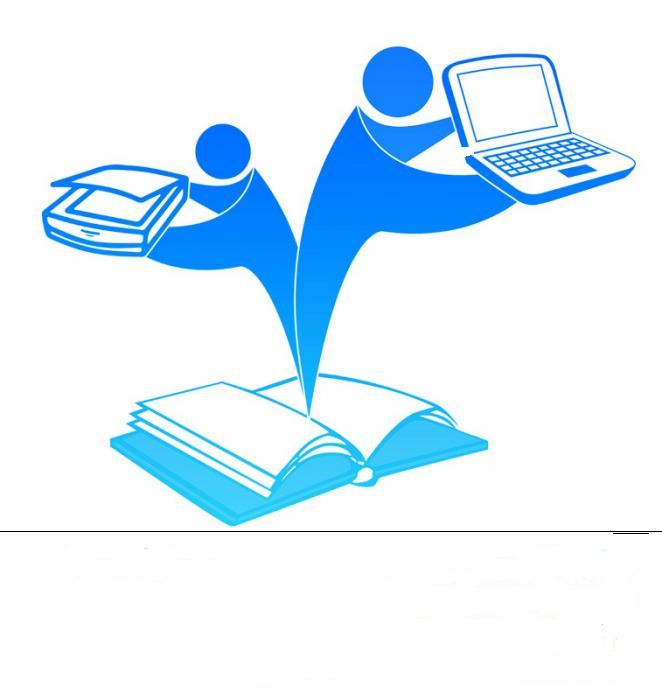 Інноваційні форми популяризації книги в молодіжній аудиторії(в записник успішного бібліотекаря)Золотоноша, 2015